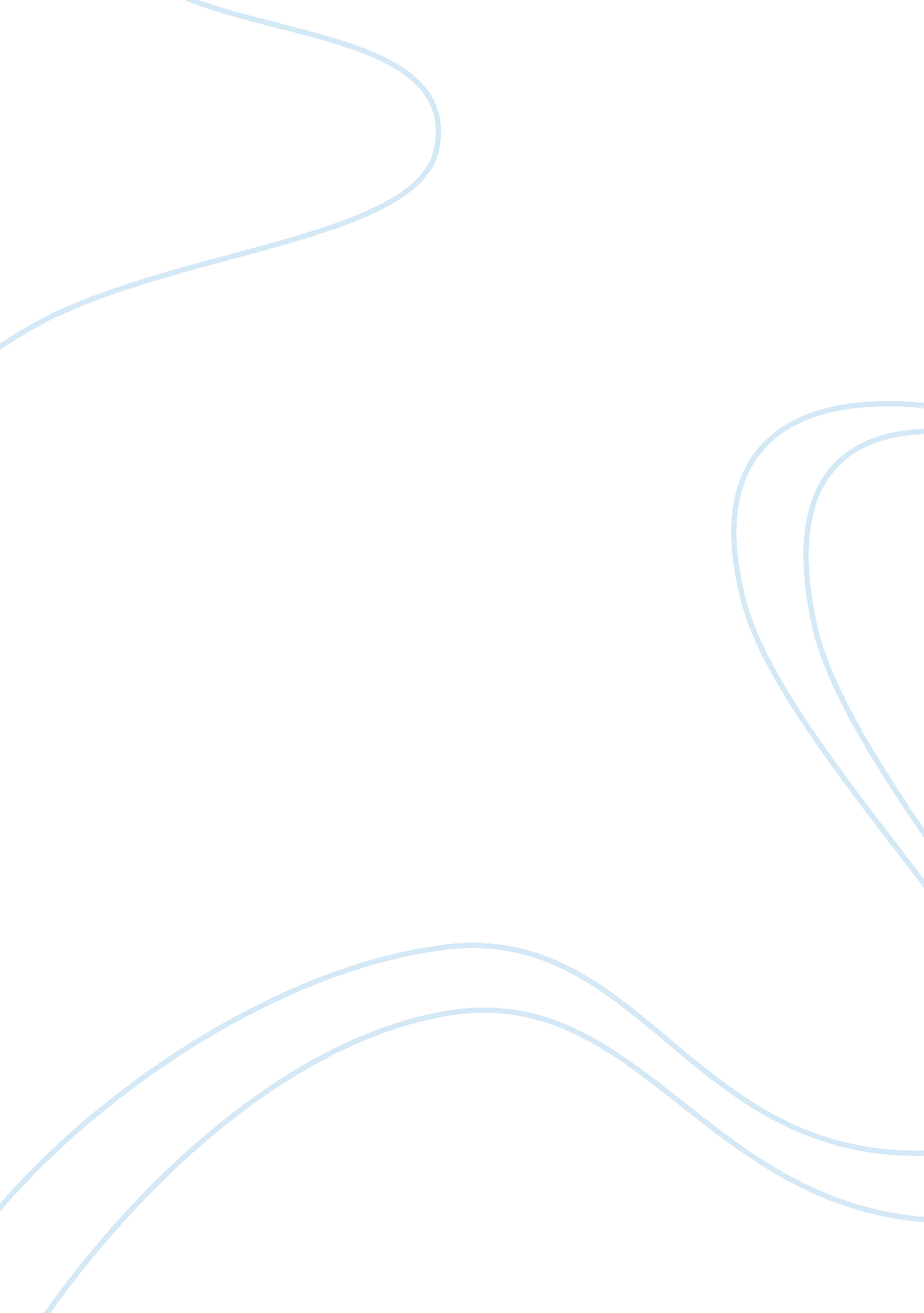 Section 14.1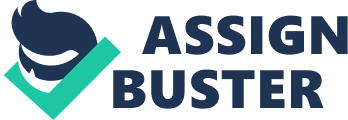 You need to implement a WAN solution for a small business located in a remote mountain location. Currently, the local telecom only offers basic phone service at the location. Leased lines are not available. Which option would be the most appropriate choice? VSAT satellite link Which VSAT component provides data transmission capabilities over a satellite link? Block Up-converter (BUC) Which VSAT component provides data reception capabilities over a satellite link? Low-noise Block Down-converter (LNB) You are consulting with a client about a WAN implementation. Because the client's facility is located in a remote location, a VSAT link would provide the fastest WAN link. Which of the following are disadvantages associated with using satellite-based WAN links? (Choose two)Signal latency 
Weather interference When implementing a Multiprotocol Label Switching (MPLS) WAN, what data unit is managed by the routers at different sites? Packets Which of the following is true of Multi protocol Label Switching? (Select two.)MPLS can carry ATM, SONET, and Ethernet traffic. 
CEF is required for all MPLS-enabled Cisco routers. Which of the following is true of Multiprotocol Label Switching (Select two.)MPLS is designed to work with many different protocols. 
MPLS-enabled routers switch packets based on the label information, not on the packet contents. What is the maximum data rate of an ISDN BRI line? 128 Kbps Which of the following describe the channels and data transfer rates used for ISDN BRI? (Select two.)One D channel operating at 16 Kbps 
Two B channels operating at 64 Kbps each. Which of the following are characteristics of ISDN? (Select three.)It lets you transmit voice, video, and date over the same lines. 
It is a dial-up service that uses existing copper wires for the local loop. 
It provides enough bandwidth to transmit data at higher speeds than standard modems and analog lines. Which of the following Internet connection technologies requires that the location be within a limited distance of the telephone company central office? DSL Which WAN connection types use digital communications over POTS? (Select two.)DSL 
ISDN Which of the following Internet services provides equal upload and download bandwidth? SDSL Which of the following are characteristics of VDSL? (Select two.)Unequal download and upload speeds. 
Supports both data and voice at the same time. Which of the following is a characteristic of SDSL? Supports data traffic only (no voice) ONSECTION 14. 1 SPECIFICALLY FOR YOUFOR ONLY$13. 90/PAGEOrder Now 